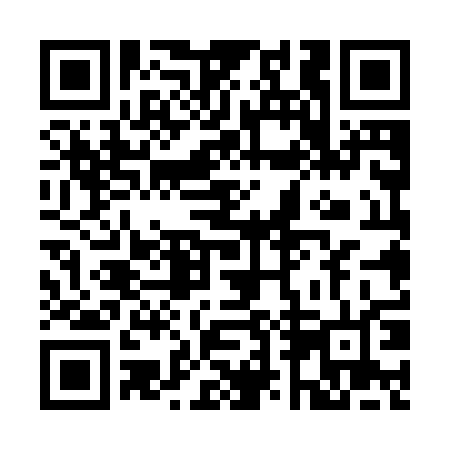 Prayer times for Obertegernau, GermanyWed 1 May 2024 - Fri 31 May 2024High Latitude Method: Angle Based RulePrayer Calculation Method: Muslim World LeagueAsar Calculation Method: ShafiPrayer times provided by https://www.salahtimes.comDateDayFajrSunriseDhuhrAsrMaghribIsha1Wed4:036:111:265:258:4210:412Thu4:006:091:265:268:4310:443Fri3:576:081:265:268:4410:464Sat3:556:061:265:278:4610:485Sun3:526:041:255:278:4710:516Mon3:496:031:255:288:4910:537Tue3:476:011:255:288:5010:558Wed3:446:001:255:298:5110:589Thu3:425:591:255:298:5311:0010Fri3:395:571:255:308:5411:0211Sat3:365:561:255:308:5511:0512Sun3:345:541:255:318:5711:0713Mon3:315:531:255:318:5811:0914Tue3:295:521:255:328:5911:1215Wed3:265:511:255:329:0011:1416Thu3:245:491:255:329:0211:1717Fri3:215:481:255:339:0311:1918Sat3:185:471:255:339:0411:2119Sun3:165:461:255:349:0511:2420Mon3:135:451:255:349:0711:2621Tue3:115:441:255:359:0811:2822Wed3:095:431:265:359:0911:3123Thu3:085:421:265:369:1011:3324Fri3:085:411:265:369:1111:3625Sat3:085:401:265:379:1211:3626Sun3:075:391:265:379:1311:3727Mon3:075:381:265:379:1411:3728Tue3:075:371:265:389:1611:3829Wed3:075:361:265:389:1711:3830Thu3:065:361:265:399:1811:3931Fri3:065:351:275:399:1811:39